ՀԱՅԱՍՏԱՆԻ ՀԱՆՐԱՊԵՏՈՒԹՅԱՆ ԳԱՌՆԻ ՀԱՄԱՅՆՔԻ ԱՎԱԳԱՆԻÐ³Û³ëï³ÝÇ Ð³Ýñ³å»ïáõÃÛ³Ý Îáï³ÛùÇ Ù³ñզÇ ¶³éÝÇ Ñ³Ù³ÛÝù.  Þ³ÑáõÙÛ³Ý 4  Garni.kotayq@mta.gov.am      àðàÞàôØ«22» ԴԵԿՏԵՄԲԵՐԻ 2022 ԹՎԱԿԱՆԻ   ԹԻՎ 169-ԱՀԱՅԱՍՏԱՆԻ ՀԱՆՐԱՊԵՏՈՒԹՅԱՆ ԿՈՏԱՅՔԻ ՄԱՐԶԻ  ԳԱՌՆԻ ՀԱՄԱՅՆՔԻ ԱՎԱԳԱՆՈՒ ԹԻՎ 17 ՀԵՐԹԱԿԱՆ ՆԻՍՏԻ ՕՐԱԿԱՐԳԸ ՀԱՍՏԱՏԵԼՈՒ ՄԱՍԻՆՂեկավարվելով <<Տեղական ինքնակառավարման մասին>> օրենքի 14-րդ և 17-րդ հոդվածներով՝  ավագանին որոշում է`Հաստատել Կոտայքի մարզի Գառնի համայնքի ավագանու 2022 թվականի դեկտեմբերի 22-ի թիվ 17 հերթական նիստի օրակարգըՀայաստանի Հանրապետության Կոտայքի մարզի Գառնի համայնքի 2023 թվականի բյուջեն հաստատելու մասինԳառնի համայնքի ավագանու 06 դեկտեմբերի  2022թվականի թիվ 138-ն որոշման մեջ փոփոխություն կատարելու վերաբերյալԿոտայքի մարզպետարանի կողմից Հայաստանի Հանրապետության Կոտայքի մարզի Գառնի համայնքի տեղական ինքնակառավարման մարմինների լիազորությունների իրականացման նկատմամբ իրականացված իրավական եվ մասնագիտական հսկողության արդյունքների քննարկման մասին 2023 թվականին համայնքի կողմից կառավարվող բազմաբնակարան շենքերի պահպանումն իրականացնելու նպատակով պարտադիր նորմերի շրջանակներում իրականացվող աշխատանքների համար վճարի չափը սահմանելու մասին Կոտայքի մարզի Գառնի համայնքում աղբահանության իրականացման կարգը եվ սանիտարական մաքրման սխեման հաստատելու մասին Համայնքի ավագանու 2022 թվականի նոյեմբերի 22-ի n 139-Ա որոշման մեջ փոփոխություն կատարելու մասինԳառնի  համայնքի համայնքային սեփականության գույքի 2023թ. գույքագրման փաստաթղթերի հաստատումըԳառնի համայնքի ավագանու կողմից ընդունված նորմատիվ իրավական ակտերի հաշվառման եվ պահպանման կարգը սահմանելու մասինՀողամասը համայնքային սեփականություն ճանաչելու մասինՀողամասը համայնքային սեփականություն ճանաչելու մասինԿոտայքի մարզի Գառնի համայնքի 2022 թվականի հունվարի 18-ի n 06-ն որոշման մեջ փոփոխություն կատարելու մասինՀայաստանի Հանրապետության Կոտայքի մարզի Գառնի համայնքի ավագանու հերթական նիստի գումարման օրը սահմանելու մասին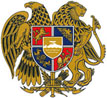 